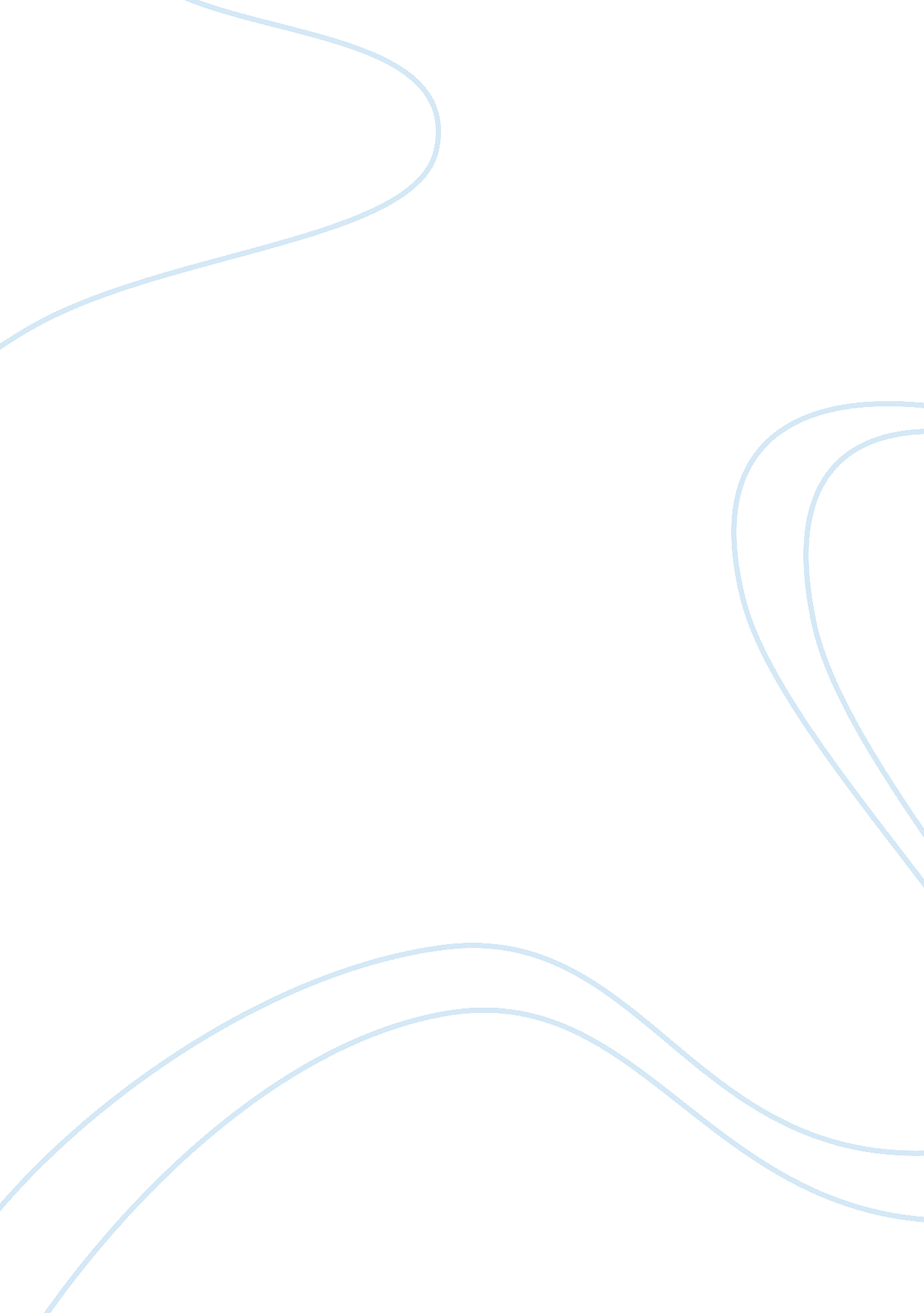 Roles of botanical garden in plant conservation environmental sciences essayEnvironment, Ecology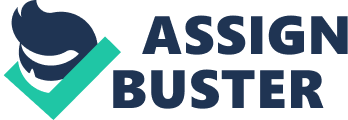 The subject for this essay is the functions of botanical garden in works preservation. The essay will be divided into four chief parts. The first portion discuss about the botanical garden. This portion will include the debut, history and development, web and map of botanical garden. Second portion will explicate the importance of works preservation and the planetary scheme for works preservation. The 3rd portion is the function of botanical garden in works preservation. The 4th portion will be the illustration of botanical garden in Malaysia and its functions in works preservation. The last portion will be the decision of the essay. 2. 0 Botanic Gardens 2. 1 Introduction Botanic gardens or botanic gardens are by and large well-tended Parkss exposing a broad scope of workss labelled with their botanical names. They may incorporate specializer works aggregations such as cacti and succulent workss, herb gardens, workss from peculiar parts of the universe, and so on ; there may be nurseries, once more with particular aggregations such as tropical workss, alpine workss or other alien workss. Botanic gardens are frequently run by universities or other scientific research organisations and frequently have associated herbaria and research programmes in works taxonomy or some other facet of botanical scientific discipline. In rule their function is to keep documented aggregations of life workss for the intents of scientific research, preservation, show and instruction, although this will depend on the resources available and the particular involvements pursued at each peculiar garden. 2. 2 History and Development The beginning of modern botanical gardens can be traced to European mediaeval medicative gardens known as physic gardens, the first of these being founded during the Italian Renaissance in the sixteenth century. This early concern with medicative workss changed in the seventeenth century to an involvement in the new works imports from geographic expeditions outdoors Europe as vegetation bit by bit established its independency from medical specialty. In the eighteenth century systems of terminology and categorization were devised by phytologists working in the herbaria and universities associated with the gardens, these systems frequently being displayed in the gardens as educational `` order beds '' . With the rapid rise of Europeanimperialismin the late eighteenth century botanic gardens were established in the Torrid Zones and economic vegetation became a focal point with the hub at the Royal Botanic Gardens, Kew, near London. Over the old ages botanical gardens, as cultural and scientific administrations, have responded to the involvements of vegetation and gardening. Nowadays most botanical gardens display a mix of the subjects mentioned and more: holding a strong connexion with the general populace there is the chance to supply visitants with information associating to the environmental issues being faced at the start of the twenty-first century, particularly those associating to works preservation and sustainability. 2. 3 Network Worldwide there are now about 1800 botanical gardens and botanical garden in approximately 150 states ( largely in temperate parts ) of which about 400 are in Europe, 200 in North America, 150 in Russia and an increasing figure in East Asia. These gardens attract about 150 million visitants a twelvemonth so it is barely surprising that many people gained their first exciting debut to the admirations of the works universe in a botanical garden. Historically, botanical gardens exchanged workss through the publication of seed lists. This was a agency of reassigning both workss and information between botanical gardens. This system continues today although the possibility of familial buccaneering and the transmittal of invasive species have received greater attending in recent times. The International Association of Botanic Gardens was formed in 1954 as a world-wide administration affiliated to the International Union of Biological Sciences. More late coordination has besides been provided by Botanic Gardens Conservation International ( BGCI ) which has the mission `` To call up botanic gardens and engage spouses in procuring works diverseness for the wellbeing of people and the planet '' . BGCI has over 700 membersA - largely botanic gardensA - in 118 states and strongly supports the Global scheme for works preservation by bring forthing a scope resources and publications, and by forming international conferences and preservation plans. Communicationbesides happens regionally. In the United States there is the American Public Gardens Association and in Australasia there is the Botanic Gardens of Australia and New Zealand ( BGANZ ) . 2. 4 Role and Function Botanic gardens have had a altering function throughout history, get downing frequently as medicative gardens for the survey and cultivation of workss with mending belongingss and traveling through many stages including of class as pleasance gardens. But the fact that their aggregations are more or less scientific means they are continually accommodating and functioning the demands of their societies in germinating ways as new challenges face those societies. In current times, they are going cardinal participants in both the preservation of workss and in the instruction of the people who come to see them. A They are besides get downing to play a function in the extenuation of the effects of clime alteration, and could be perfectly critical to the endurance of the planet as they are absolutely placed to assist travel species around and assist ecosystems to accommodate to new climes in different parts. 3. 0 Plant preservation 3. 1 Importance Plants are universally recognized as a critical portion of the universe 's biological diverseness and an indispensable resource for the planet. In add-on to the little figure of harvest workss used for basic nutrient and fibers, many 1000s of wild workss have great economic and cultural importance and potency, supplying nutrient, medical specialty, fuel, vesture and shelter for huge Numberss of people throughout the universe. Plants besides play a cardinal function in keeping the planet 's basic environmental balance and ecosystem stableness, and supply an of import constituent to the home grounds for the universe 's carnal life. At present we do non hold a complete stock list of the workss of the universe, but it is estimated that the entire figure may be in the order of 300, 000 species. Many of these species are in danger of extinction, threatened by habitat transmutation, over-exploitation, foreign invasive species, pollutionand clime alteration. The disappearing of such critical and big sums of biodiversity poses one of the greatest challenges for the universe community: to hold the devastation of the works diverseness that is so indispensable to run into the present and future demands of world. Plant preservation, long the hapless relation of the preservation universe, has started to come into its ain since the rise of preservation biologicalscienceas a recognized subject in the 1980s. Plant preservation, and the heritage value of exceeding historic landscapes, was treated with a turning sense of urgency. Specialist gardens were sometimes given a separate or bordering site, to expose native and autochthonal workss. 3. 2 Off-site works preservation Off-site preservation is the preservation of workss off from their countries of natural happening. The term ex situ is often used to depict the off-site preservation. Off-site preservation non merely include turning the workss in botanic gardens, the construct extends every bit good to field cistron Bankss, clonal aggregations, and source plasma Bankss where propagating tissues and seeds are preserved for turning in the hereafter. Off-site preservation can affect a scope of works parts-the whole works, seed, other tissues, or familial stuff in civilization. Whole, populating workss have peculiar value for preservation and will go on to be a major concern of off-site preservation. But conserving whole workss is non simple. To capture the scope of familial fluctuation, such aggregations require big figure of workss ; these are expensive to set up and keep. If the workss are annuals, they will necessitate seasonal reproduction. Outside their natural habitat some workss may necessitate manus pollenation and particular intervention of fruit and seeds to guarantee sprouting. It is fortunate that bettering engineering is doing storage as seeds, seedlings, rootstocks, tissues in civilization, and even DNA an option for many workss. 3. 3 Global Strategy for Plant Conservation The entry point for the scheme is works preservation ; other facets such as sustainable usage, benefit-sharing and capacity edifice are besides included. The Strategy provides an advanced model for actions at planetary, regional, national and local degrees. The scheme is supported by a broad scope of organisations and establishments - authoritiess, intergovernmental organisations, preservation and research organisations ( such as protected-area direction boards, botanic gardens, and cistron Bankss ) , universities, research institutes, nongovernmental organisations and their webs, and the private sector. The most advanced component of the Strategy is the inclusion of 16 outcome-orientated marks, aimed at accomplishing a series of mensurable ends by 2010. 3. 3. 1 Aims The ultimate and long-run aim of the Global Strategy for Plant Conservation is to hold the current and continuing loss of works diverseness. The Strategy will supply model to ease harmoniousness between bing enterprises aimed at works preservation, to place spreads where new enterprises are required, and to advance mobilisation of the necessary resources. The Strategy will be a tool to heighten the ecosystem attack to the preservation and sustainable usage of biodiversity and concentrate on the critical function of workss in the construction and operation of ecological system and assure proviso of the goods and services such systems provide. 4. 0 Role of Botanical Gardens in Plant Conservation Botanic gardens have jointly accumulated centuries of resources and expertness that now means they play a cardinal function in works preservation. Many of these activities contribute to ex situHYPERLINK `` hypertext transfer protocol: //www. bgci. org/ourwork/ex_situ/ '' preservation, but botanic gardens besides play an of import function in in situHYPERLINK `` hypertext transfer protocol: //www. bgci. org/ourwork/Ecosystems/ '' preservation Gardening and cultivation accomplishments allow us to turn workss that might be lost in nature, which means their workss ' diverseness can be conserved in the gardens, but besides allows us to see Restoration and rehabilitation of debauched home grounds. Populating aggregations of workss cod species under assorted groupings, to keep a life shop of familial diverseness that can back up many activities in preservation and research. Seed Bankss and aggregations of life workss allow species to be safeguarded. Plants must be carefully collected stored to guarantee maximal familial diverseness is retained, and much research is required to find the best manner of hive awaying each species. This is the preservation of works diverseness in situ, and botanic gardens are cardinal to this scheme 's capacity and success.. Research and development into works taxonomy and genetic sciences, phytochemistry, utile belongingss, informing choice of workss that can defy degraded and altering environments ( particularly of import in face of the menaces posed by clime alteration ) . Educationis a strength of botanic gardens that allows them to pass on the importance of conserving workss, making out to diverse audiences, and besides to pass on how this may be achieved. Associating workss with the wellbeing of people, and besides assisting conserve autochthonal and local cognition, to promote the sustainable usage of works resources for the benefit of all, as portion of sustainable development. The preservation of works diverseness is critical for sustainable development and botanic gardens are playing a cardinal function as Centres of preservation action. Gardens maintain a broad scope of species as life workss, in seed Bankss and tissue civilization ; harmonizing to appraisal of BGCI, there are likely over 80, 000 species in cultivation in botanic gardens of the current estimation of 270, 000 known works species in the universe. Botanic gardens contain aggregations of workss for instruction, scientific intents and show ; they can be: Taxonomically-based - aggregations of a peculiar household, genus or group of cultivars ; Collections of native workss ; Plants which portion a common geographical or ecological beginning such as Mediterranean, desert or alpine ; Wild relations or cultivars of utile species such as medicative, aromatic or textile workss ; Shared wont or life signifier such as an grove, botanical garden or lush aggregation. Botanic gardens besides have of import preservation aggregations peculiarly of rare and threatened workss. Harmonizing to the IUCN Red List of threatened workss 34, 000 taxa are considered globally threatened with extinction. Presently, over 10, 000 threatened species, about a 3rd, are in botanic garden cultivation. These workss contribute to species recovery programmes and supply long-run backup aggregations. Botanic gardens undertake research - from works taxonomy, ecology to engendering systems. With their expertness in gardening, botanic gardens develop extension and cultivation methods for workss which have ne'er been in cultivation. All these countries are indispensable for species recovery programmes and reintroduction of workssinto the wild, such as developing techniques to re-introduce the Dragon Trees into the natural state. A major cause of biodiversity loss is the over-collection of wild workss for gardening, medical specialty and nutrient. Bringing workss into cultivation can take the force per unit area off the wild populations, and besides back up supports by bring forthing income and promote trade Botanic gardens besides manage protected countries within and outside their garden to advance biodiversity. These ecosystems such as woods, shrub land, catchment countries, and coastal countries provide indispensable services from the coevals of H2O, cycling of foods and refilling of dirt birthrate and bar of eroding which are critical to the supports of all people. One of the major causes of species decline is invasive foreigner species which threaten workss, works communities and ecosystems. Botanic gardens with their accomplishments in designation and gardening proctor invasive species and work locally and nationally to reconstruct home grounds that are of import for diverseness. Botanic gardens work with their local communities and visitants on instruction and environmental preservation programmes which promote environmental consciousness and sustainable life. Globally, botanic gardens receive more than 200 million visitants a twelvemonth. Further, botanic gardens are cardinal establishments working with their authoritiess and other administrations on cardinal policies, national biodiversity schemes and action programs. 5. 0 Botanic Garden in Malaysia - Rimba Ilmu 5. 1 Introduction Rimba Ilmu is a tropical botanical garden, set up in the University of Malaya campus in Kuala Lumpur, Malaysia. It is modelled after a rain forest garden construct instead than a formal flower garden. It emphasises the vegetation of the Malaysian and Indonesian part. Together with the life aggregations of over 1, 600 species, the Rimba Ilmu besides houses the University of Malaya herbarium ( acronym KLU ) and has its ain Environmental Education Programme. The Rimba Ilmu is a member of the Botanic Gardens Conservation International ( BGCI ) and the South East Asia Botanic Gardens Network. A Rimba Ilmu means ``The Forestof Knowledge '' in the Malay linguistic communication. The garden, established in 1974, occupies an country of 80 hectares. It is partially buffered by old gum elastic plantings and the life aggregations, largely from Malaysia, are one of the most of import biological conservatories in Malaysia. There are besides works species from other parts of tropical Asia, the Pacific islands, Australia, South America, Africa and Madagascar. A Rimba Ilmu 's mission is to bring forth and advance consciousness and cognition of tropical works life and itsenvironment, ecology and preservation through the development and direction of installations and activities appropriate to its map in a university located within Malaysia 's most developed and populated landscape. The Herbarium ( a mention library of preserved works specimens ) is Malaysia 's largest university aggregation incorporating some 63, 000 accessions. In the Garden, there are several chief show aggregations, including medicative workss, thenars, and the citrous fruit and citroid aggregation. The Conservatory of Rare Plants and Orchids, opened in 2000, and the Fernery, with seting constitutions made over several old ages and commissioned in 2003, are accessible merely to particular group visits and research contacts, and a new bambusetum ( populating aggregation of bamboos ) was completed at the terminal of 2003 and by and large accessible to the populace. There is besides a little research aggregation of bananas. A high spot in the development of the Rimba Ilmu is the constitution of a particular botanical garden ( populating aggregation of trees ) get downing in 2001 as the ground tackle for our `` Millenium Forest '' undertaking, which seeks to prosecute friends and concerned parties in set uping biologically diverse forest plantings in doing a new wood within the metropolis of Kuala Lumpur. A Besides holding a general aggregation of species from a assortment of works households selected for instruction, Rimba Ilmu is besides developing assorted particular aggregations runing from those of medicative workss, wild orchids, thenars, pandan, tropical fruit trees, gingers, aquatic workss, wild citrous fruit relations to rare and endangered workss in demand of preservation. 5. 2 Role in Plant Conservation Rimba Ilmu is an of import depository for many types of workss, including preservation aggregations of rare and endangered workss, and particular aggregations of the utile workss ( such as citrous fruits and starch thenar ) and their wild relations. In 2001, two other particular aggregations, bamboos ( sponsored by the International Plant Genetic Resources Institute ) and bananas ( anchored by one of the university 's research groups in banana cytology ) , were besides begun. Over 2004-5, with the aid of DHL and affecting their employees, a particular aggregation of Malayan wood trees has besides been established. Outside of the Rimba Ilmu, it may be really hard to detect so many different species of some groups, and the home grounds of some of these workss may hold already been altered or damaged. Conservation besides involves public consciousness, and visitants are foremost treated to a lasting exhibition on Rain Forests when they start to acquire familiar with the Garden. A 6. 0 Decision Botanic gardens maintain a broad scope of species as life workss, in seed Bankss and tissue civilization. Therefore, botanic gardens contain aggregations of workss for instruction, scientific intents and show. In decision, the botanical garden drama an of import function as the ex situ preservation for works and besides in situ preservation site. The preservation of works diverseness is critical for sustainable development and botanic gardens are playing a cardinal function as Centres of preservation action. 